óraHelyes testtartásTémakör óravázlata:helyes testtartás fogalmatesttartás hibákdeformitásokHelyes testtartás fogalma:Az egész test tartása, a fej, a törzs és a végtagok egymáshoz viszonyított helyzete, tartása.szép fejtartása gerinc megfelelő, anatómiai görbületeinek tartásavállak helyzetesúlypont megfelelő helyzeteHa az izmok, a törzs izmai megfelelő terhelést kapnak, akkor alapvetően helyes lesz a testtartás. Ehhez sok természetes (funkcionális) mozgást kell végezni már kicsi kortól, ami a gyermekek természetes igénye. (futások, ugrások, dobások, emelések, hordások, kúszások, mászások, stb.)  Hagyjuk a gyerekeket szabadon mozogni, csak biztosítsuk ehhez a megfelelő feltételeket!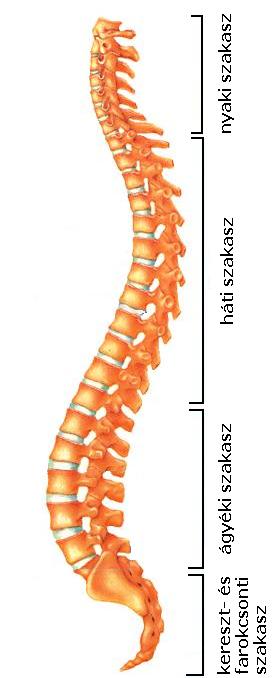 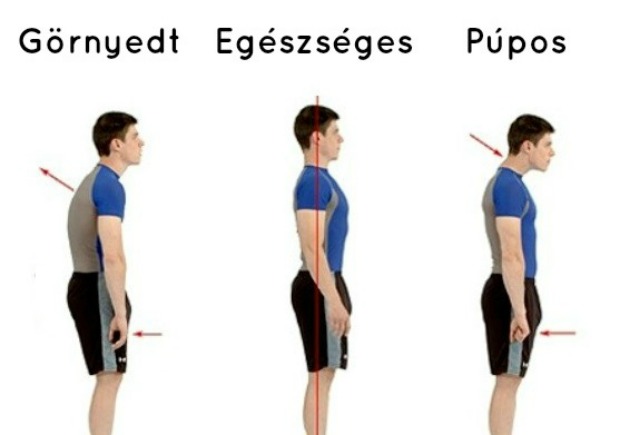 Testtartás hibák:Tartáshibáról akkor beszélünk, ha a gerinc természetes görbületei megváltoznak, megnövekednek vagy kisimulnak.Ezek még nem rögzült deformitások, mozgással, az izmok megfelelő megerősítésével korrigálhatók.Tipikus példája kamaszkorban a hanyag tartás.lapos hátdomború hátfokozott kifolordotikus hátnyerges hát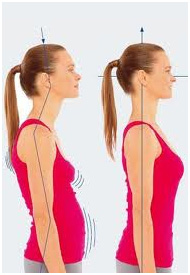 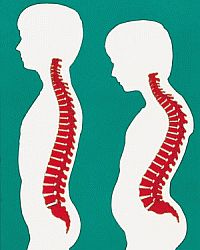 Deformitások:Amikor már állandósul az eltérés és aktív izomerővel nem korrigálható, akkor deformitásokról beszélünk. Ilyenkor ortopédiai kezelés szükséges.domború hát (kyphosis)scheuermann-féle kyphosislapos hátfokozott ágyéki görbület (lordosis)fokozott háti görbület (scoliosis)lapocka magas állása (sprengel-féle deformitás)ferde nyak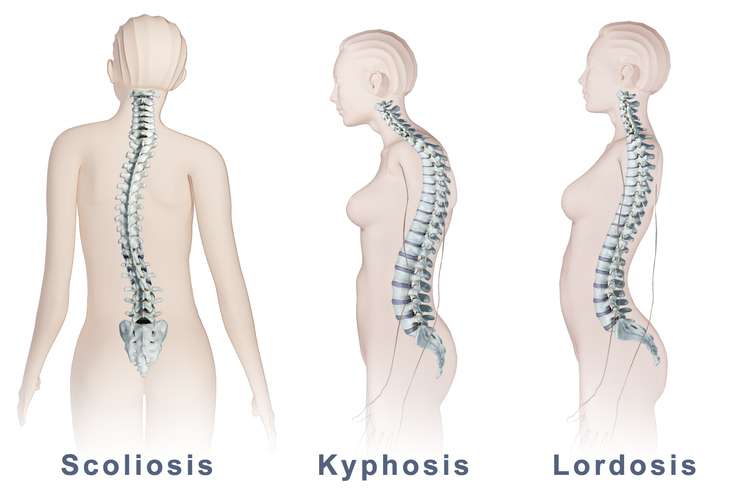 Bokatorna link:https://www.youtube.com/watch?v=Wt6HvYiR4eo&fbclid=IwAR32HeZ3M5-f8Bz1x0YWHlxNR90YfJzwsN5RfZpoqNFl4NDAQ67SYAKQh5oLábtorna link:https://www.youtube.com/watch?v=PIDCp6KfMa8&fbclid=IwAR3eWcmeERsEU1f9EJrRQF7GjihnCbBgwPl7-PwcnNXJmwnBUHf4XicgQY8Almásy Csilla gyógytorna és reggeli gerincátmozgató torna link:https://www.youtube.com/watch?v=b1WN28SP3Mw&fbclid=IwAR16avX2H6CKERjzlfIGyvTd9b6SYWT-jV19HFwdp3UeXmpXW97qgZNLpsYhttps://www.youtube.com/watch?v=lcjWrI4ZENU&fbclid=IwAR1rc5mwzk7rZcAxv6CF3g6J286RImGI8R8aqczMo_d9Ot1JwE01hhxwzWk